ГО ЧС МР Калтасинский район Республики БашкортостанПокупка пиротехники:Покупайте пиротехнические изделия только в специализированных магазинах;Фейерверки должны быть с защитными колпачками, которые закрывают фитиль от случайного возгорания, и с наконечниками, чтобы надежно закрепить их в земле перед запуском;Следите, чтобы упаковка изделия не была мятой, инструкция написана на грамотном русском языке, чтобы изделие не имело истекшего срока годности.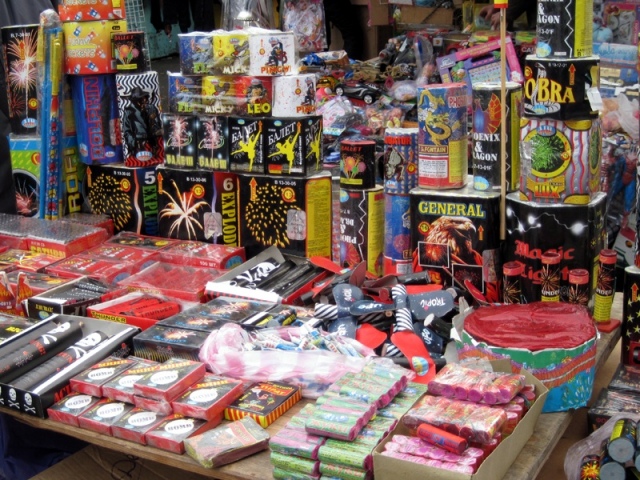 При использовании пиротехнических изделий запрещается:Запускать при сильном ветре, ближе 30 метров от строений, деревьев, легковоспламеняющихся предметов;Применять изделия, если они сломались или у них истек срок годности;Разбирать их;Запускать с рук;Запускать с балконов, лоджий, направлять фейерверки на людей, животных и строения;Носить петарды во внутренних карманах.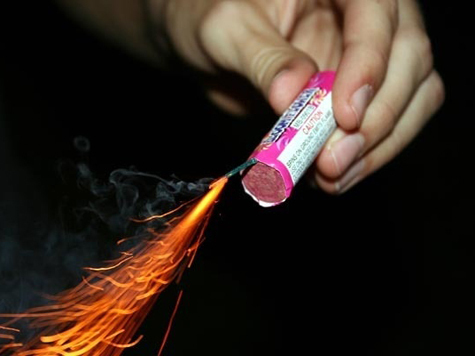 Телефоны экстренной помощи:Единая служба спасения – 01 (городской телефон) или 112 (сотовый)Вид изделияПравила запускаРакетаНельзя запускать с рук. Хвост улетает вместе с ракетой и может поранить руки. Перед запуском плотно воткнуть в землю или снег.Римская свечаВрыть в землю или снег на две трети или привязать к штырю. В ином случае она может наклониться и полететь не наверх, а вбок.Батарея салютов     Обложите батареи салютов кирпичом, камнями, землей или снегом, чтобы во время работы они не стали стрелять в сторону зрителей.